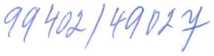 Krajská správa                                a údržba silnic VysočinySmlouva o dílo na provádění letní údržbyNíže uvedeného dne, měsíce a rokuBankovní spojení:Číslo účtu:(dále jen „Zhotovitel“)aObjednatel: Obec Rudíkovse sídlem: Rudíkov 318, 675 05 Rudíkov zastoupený: Zdeňkem Součkem, starostouTelefon:(dále jen „Objednatel“)uzavírají tuto smlouvudle § 2586 a násl. zákona č. 89/2012 Sb., občanský zákoník (dále jen „občanský zákoník“), a to v následujícím znění:ČI. I. Předmět dílaZhotovitel se zavazuje pro objednatele provádět práce v podobě údržby pozemní komunikace, a to v souladu s právními přepisy. Druh prováděné práce dle přiloženého ceníku, rozsah dle určení objednatele, dále dohodnuta cena za odprodej asfaltového recyklátu 150,- Kč tuna.Objednatel se zavazuje za provedené práce zhotoviteli řádně a včas zaplatit a to na základě řádně vystavené faktury dle čl. IV. této Smlouvy.Zhotovitel je povinen provádět práce specifikované v čl. I odst. 1 této Smlouvy vždy po telefonické objednávce Objednatele.ČI. II. Místo plněníPředmět díla bude zhotovitel provádět na místních pozemních komunikacích v obci Rudíkově.ČI. III. Doba plněníZhotovitel bude provádět práce specifikované v čl. I. v letním období roku 2024, a to od účinnosti smlouvy do 31. 10. 2024.Čl. IV. Cena díla a fakturaceCena za provádění jednotlivých prací je stanovena v příloze č. 1 Cenová nabídka pro letní údržbu pozemních komunikací.Skutečně provedené práce budou objednateli fakturovány vždy následující měsíc po jejich provedení, nejpozději však do 15. dne následujícího měsíce.Objednatel je povinen uhradit řádně vystavenou fakturu do 15 dnů od data vystavení a to bankovním převodem na účet Zhotovitele. V případě prodlení s úhradou faktury či její části je Objednatel povinen zaplatit Zhotoviteli smluvní pokutu ve výši 0,5% z dlužné částky, a to za každý den prodlení. Tímto není dotčeno právo na náhradu škody.Čl. V. Závěrečná ustanoveníUstanovení neupravená touto Smlouvou se řídí občanským zákoníkem.Tato Smlouvaje vyhotovena ve dvou stejnopisech, z nichž každá smluvní strana obdrží jedno vyhotovení.Jakékoliv změny této Smlouvy mohou být činěny pouze na základě písemných dodatků, podepsaných oběma smluvními stranami.Tato Smlouva nabývá platnosti a účinnosti dnem podpisu poslední smluvní strany. V případě, že je Zhotovitel povinen Smlouvu uveřejnit v registru smluv dle zákona č. 340/2015 Sb., o zvláštních podmínkách účinnosti některých smluv, uveřejňování těchto smluv a o registru smluv (zákon o registru smluv), ve znění pozdějších předpisů, nabývá Smlouva účinnosti až jejím uveřejněním.Objednatel tímto tedy výslovně souhlasí se zveřejněním celého textu této Smlouvy včetně podpisů v informačním systému veřejné správy - Registru smluv, pokud výše hodnoty předmětu smlouvy přesáhne částku 50 000,- Kč bez DPH.Smluvní strany se dohodly, že zákonnou povinnost dle § 5 odst. 2 zákona č. 340/2015 Sb., v platném znění (zákon o registru smluv) splní Zhotovitel.Smluvní strany prohlašují, že souhlasí s obsahem Smlouvy, žebyla sepsána na základě jejich pravé a svobodné vůle, vážně a srozumitelně, nikoliv v tísni nebo za nápadně nevýhodných podmínek, a na důkaz toho připojují své vlastnoruční podpisy.Níže podepsaní zástupci smluvních stran prohlašují, že jsou oprávněni jednat a stvrzovat svým podpisem ujednání této Smlouvy.Příloha č. 1: Cenová nabídka pro letní údržbu pozemních komunikací17. 04. 2024V Jihlavě dne| 		4	Za Zhotovitele Ing. Radovan Necid ředitel organizaceKrajská správa                                                                               a údržba silnic VysočinyPříloha č.1Cenová nabídka pro letní údržbu pozemních komunikací
na období od 1. 4. 2024 do 31.10. 2024Ad. pozn. 1: Frézování vozovky silničními frézami	raději 25 000,- / denK jednotkovým/cenám bude účtováno DPH platné v daném období.Zhotovitel:Krajská správa a údržba silnic Vysočiny, příspěvková organizacese sídlem:Kosovská 1122/16, 586 01 Jihlavazastoupený:Ing. Radovanem Necidem, ředitelem organizaceIČO:00090450Telefon:+E-mail:@ksusv.czZřizovatel:Kraj VysočinaIČO:00290386E-mail:@rudikov.czDRUH PROVÁDĚNÉ PRÁCEMJCENA KčČištění vozovek metením strojně samosběremhod.3 000,00Čištění vozovek splachováním strojněh2 800,00Vysprávky výtluků s použitím turbomechanizmůt8 500,00Vysprávky výtluků asfaltovou směsí za horkat7 500,00Vodorovné dopravní značky plošné s balotinoum2350,00Frézování vozovky silničními frézamih3 800,-; pozn. 1Kosení travních porostů strojněhod.1 800,00Doprava nespecifikovaná v nákladových položkáchkm95,00Práce jeřábem AD 28h/km3000,00/95,00Práce traktorbagremh1 500,-